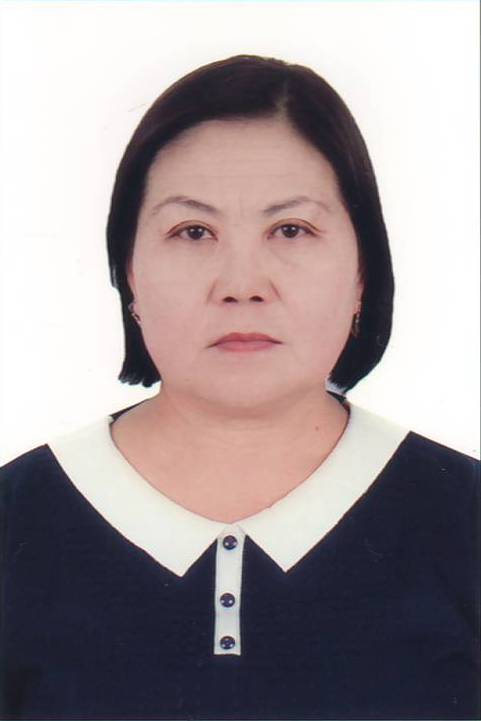                                                Адрес: Бишкек шаары, Карабалта көчөсү                                            № 83 үй, тел: (0312) 67-61-64, (0555) 00-30-59                            Дооранова Фарида Туулган жылы:          1957 – жыл, 01-декабрь
 
Туулган жери:            Кыргыз Республикасы, Джалал-Абад облусу, Аксы районуЖарандыгы:               Кыргыз  Республикасы

Үй-бүлөлүк абалы:    никеси бар Окуу жай:                  1976 -1981 жж Ош мамлекеттик педагогикалык институт, "Биология -химия"  факультети, кесиби "Биология-химия мугалими" (диплом)Билген тилдери:       кыргыз, орус тилдериИш-тажрыйбасы:  1) Проф. А. Молдокулов атындагы              Улуттук инновациялык технологиялар мектеп-лицейи                                         Биология мугалими                                         1984 –жылдан  азыркы учурга чейин.                                     2) Жаңы-Жол району, Н.К.Крупская атындагы мектеби      Биология-химия мугалими                                         1983 – 1984 жж.                                        3) Жаңы-Жол району, Кара-Төбө мектеби      Биология-химия мугалими      1981 – 1983 жж.                                            Кошумча окуулар:          Квалификацияны 	жогорулатуучу курстар: 1) Удостоверение № 103  с 15 сентября по 8 октября 1992 г.       обучалась на курсах повышения квалификации учителей биологии в Кыргызском институте образования.2) Күбөлүк № 0108  2000 - жыл, 9-21-октябрга чейин Кыргызбилим берүү институтунун квалификациясын жогорулатууфакультетинде окуду.3)  Проект Развития Сектора Образования АБР KGZ 1555 (SF)КГНУИнститут переподготовки и повышения квалификации кадров(сертификат 18-31 март 2002)4) Курс подготовки преподавателей на тренинге “Здоровый образжизни” по программе “Здоровые школы”(сертификат 11-20 июнь2002)5) Курс подготовки преподавателей на тренинге “Навыки кизменению” по программе “Здоровые школы”(сертификат 04-10ноябрь 2002)	         6) Педагогикалык кадрлардын квалификациясын жогорулатуу жана кайра даярдоо борборунда биология предметин окутуунун теориясы жана методикасы. 2013-жылдын 9- 20- декабры.  7) Педагогикалык кадрлардын квалификациясын жогорулатуу жана окутуунун активдүү методдору жана баалоо 2015-жылдын 7-19-декабры8) Министерство образования и науки Кыргызской Республики. Республиканский институт повышения квалификации и переподготовки педагогических работников при МОН КР.Сертификат о повышении квалификации: “ Внедрение предметных стандартов математической и естественно – научной образовательных областей для 7- 11 классов” с 28 по 31 марта 2018 года.                                       9) Кыргыз Республикасынын билим берүү жана илим министрлиги                                         Кыргыз Республикасынын билим берүү жана илим министрлиги алдындагы Республикалык педагогикалык  кызматкерлердин квалификациясын жогорулатуу жана кайра даярдоо институту                                    Сертификат  “Окутуудагы жана баалоодогу заманбап билим берүү технологиялары” 2019- жылдын  24- февралынан  14- мартына чейин. Алган сыйлыктары:   А.Молдокулов атындагы Улуттук компьютердик гимназиясы           Диплом   “Демилгелүү мугалим” номинациясы	А.Молдокулов атындагы Улуттук инновациялык технологиялар мектеп-лицейи 	Ардак грамота 2020-ж                                        Кыргыз Республикасынын билим берүү жана илим министрлиги                                   Ардак Грамота   2011-ж                                    Кыргыз Республикасынын билим берүү жана илим министрлиги                                   “Кыргыз Республикасынын билим берүү отличниги” төш белгиси.     2013 ж                                      Кыргыз Республикасынын өкмөтүнүн аппаратынын грамотасы 2016 жМектептен сырткары аткарган эмгектеринин жыйынтыктары:Биология багындагы тереӊдетилген 6-11-класстар үчүн модифцирленген программаны түзгөн жана КББАнын окумуштуулары менен тыгыз байланышта иштеп келет.Кыргыз Билим Берүү Академиясынын табигый математикалык бөлүмдүн биология предмети боюнча методикалык кеӊештин мүчөсү.6- класстын “Биология” окуу китебинин эксперти. 2018 ж.9-класстын “Биология” Тиричиликтин жалпы мыйзам ченемдүүлүктөрү. Рецензенти 2015 ж.НЦТ “Биология” предмети боюнча тесттик жыйнактын авторлошу.1997 ж.Таандык сапаттар:     Жоопкерчилик жана тактык